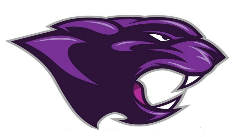  Every Student, Every Day- Excellence for all.Important Info:High School Academic Team District 5 ChampsNational School Counseling weekHomecoming Celebration took place on the 25thBraxton Cotton and Skyler Clark joined the 1000 pt clubStudent of the Month and Athlete of the Month have been awardedWe currently have 31 seniors that are College and Career readyWe are utilizing IXL Math, IXL Reading, XL Math, Study Island, IReady for math and reading in middle grades.Progress reports went home this week.Title IX plans have been submitted to KHSAA as requestedProfessional Development on the 17thThis year the General Assembly has asked the Office of Education Accountability to analyze the possible impact of Kentucky’s new graduation requirements on high school graduation rates, including the feasibility among districts to provide all options available in the new requirements. The approved study agenda is attached, along with a KDE summary of the new requirements.  Part of this study will involve a survey of high school principals. Prior to survey development, we are interviewing staff in a sample of high schools across the state. These interviews will help us develop relevant survey questions. The report will contain no site visit data identifiable with any individual, district, or school.  